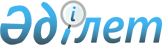 О признании утратившим силу решения маслихата Жамбылского района Северо-Казахстанской области от 20 февраля 2017 года № 9/6 "О предоставлении социальной помощи на приобретение топлива специалистам государственных организаций здравоохранения, социального обеспечения, образования, культуры, спорта и ветеринарии, проживающим и работающим в сельских населенных пунктах Жамбылского района"Решение маслихата Жамбылского района Северо-Казахстанской области от 16 июля 2019 года № 36/3. Зарегистрировано Департаментом юстиции Северо-Казахстанской области 22 июля 2019 года № 5479
      В соответствии с пунктом 5 статьи 7 Закона Республики Казахстан от 23 января 2001 года "О местном государственном управлении и самоуправлении в Республике Казахстан", маслихат Жамбылского района Северо-Казахстанской области РЕШИЛ:
      1. Признать утратившим силу решение маслихата Жамбылского района Северо-Казахстанской области "О предоставлении социальной помощи на приобретение топлива специалистам государственных организаций здравоохранения, социального обеспечения, образования, культуры, спорта и ветеринарии, проживающим и работающим в сельских населенных пунктах Жамбылского района" от 20 февраля 2017 года № 9/6 (опубликовано от 15 марта 2017 года в Эталонном контрольном банке нормативных правовых актов Республики Казахстан в электронном виде, зарегистрировано в Реестре государственной регистрации нормативных правовых актов под № 4086).
      2. Настоящее решение вводится в действие по истечении десяти календарных дней после дня его первого официального опубликования.
					© 2012. РГП на ПХВ «Институт законодательства и правовой информации Республики Казахстан» Министерства юстиции Республики Казахстан
				